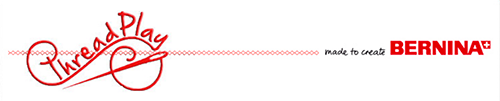 Supply ListSchool of Embroidery – Quilting 2.0 – Table Runner	 Instructor: Theresa HubbellKick your machine embroidered quilting up a notch! In this lesson, you will learn how to use your embroidery machine to get professional quilting results. Edge-to edge quilting is easy to do, and if you know how to place and space your designs the quilting will fill the space perfectly! Connecting designs at the stitch level has never been simpler. And, just so the finished quilt looks as perfect as the quilting, learn the experts secrets to eliminating those unsightly thread tails. KIT $3.75 for stabilizersHere’s what you’ll need…Fabric:Panel fabric; 12” x 44” (or width of fabric)	2 of 3” x WOF (side panels)	1 of 5” x WOF (center panel)Sashing & binding fabric; 9” x 44” (or width of fabric)	2 of 1.5” x WOF (sashing)	2 of 3” x WOF (binding)Backing fabric; 16” x 44” (or width of fabric)Batting; 16” x 44” (or same as backing fabric)Thread: 1 Isacord embroidery spool of thread – color to match your linen fabricSewing machine with embroidery module, and All your favorite sewing notions such as scissors, tweezers, seam ripper.Large oval embroidery hoop Embroidery foot (#26), ¼” foot, Walking foot AND feet that came with your machine**Embroidery needles and universal needles1 bobbin with bobbin thread (bottom line thread)USB stick to load designAny questions? Please feel free to call or stop in!**Available at Thread PlayPlease arrive 10-15 minutes early to set up and be prepared to start at designated time.Cancellation Policy: If you withdraw from a class, a store credit will be given with a five day minimum notice prior to class date. If Thread Play cancels a class, you will be given the option of a refund or a store credit.Thread Play with Bernina(303)BERNINAwww.Threadplay.net